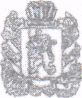                                    КРАСНОЯРСКИЙ  КРАЙ  САЯНСКИЙ РАЙОНВОЗНЕСЕНСКИЙ  СЕЛЬСКИЙ  СОВЕТ ДЕПУТАТОВ                                                                РЕШЕНИЕ                                    10.03.2023г.                                              с. Вознесенка                                №  3                      В соответствии с Федеральным законом от 06.10.2003 № 131-ФЗ «Об общих принципах организации местного самоуправления в Российской Федерации», руководствуясь Уставом муниципального образования Вознесенский  сельсовет, Вознесенский сельский Совет депутатов                                                 Р Е Ш И Л:1.  Отменить решение Вознесенского сельского Совета депутатов от 05.12.2022г.  № 19  Об утверждении Порядка проведения осмотра зданий, сооруженийна предмет их технического состояния и надлежащего технического обслуживания на территории Вознесенского сельсовета.2.  Ответственность за исполнение настоящего решения оставляю за собой.3. Решение вступает в силу в день, следующий за днем его официального опубликования в печатном издании «Сельские вести» и подлежит размещению на странице Вознесенского сельсовета на официальном веб-сайте Саянского района в информационно-телекоммуникационной сети Интернет - www.adm-sayany.ru. Глава  Вознесенского сельсовета,Председатель сельского Совета депутатов                         Л.А. Циммерман.